РАСПИСАНИЕ ЗВОНКОВПонедельник РАСПИСАНИЕ ЗВОНКОВВторник-Четверг РАСПИСАНИЕ ЗВОНКОВПятницаРАСПИСАНИЕ ЗВОНКОВПонедельник Вторник-Четверг    ПятницаЛинейка           8:30   –  8:455 мин.1 пара (1-2 урок)8:50   – 10:1010 мин.Классный час      10:20 – 10:50  20 мин.2 пара (3-4 урок)11:10 – 12:30                                                                                                                                 10 мин.3 пара (5-6 урок)12:40 – 14:0010 мин.4 пара (7-8 урок)14:10 – 15:3010 мин.5 пара (9-10 урок)    15:40 – 17:0010 мин.6 пара (11-12 урок)   17:10 – 18:30                                                                                                                              10 мин.7 пара (13-14 урок)   18:40 – 20:001 пара (1-2 урок)8:30   – 09:5010 мин.2 пара (3-4 урок)10:00 – 11:20                                                                                                                                 20 мин.3 пара (5-6 урок)11:40 – 13:0010 мин.4 пара (7-8 урок)13:10 – 14:3010 мин.5 пара (9-10 урок)    14:40 – 16:0010 мин.6 пара (11-12 урок)   16:10 – 17:30                                                                                                                              10 мин.7 пара (13-14 урок)   17:40 – 19:001 пара (1-2 урок)8:30   – 09:5010 мин.2 пара (3-4 урок)10:00 – 11:20                                                                                                                                 20 мин.3 пара (5-6 урок)11:40 – 13:0010 мин.Линейка13:10 – 13:255 мин.4 пара (7-8 урок)    13:30 – 14:5010 мин.5 пара (9-10 урок)   15:00 – 16:20                                                                                                                              10 мин.6 пара (11-12 урок)   16:30 – 17:5010 мин.7 пара (13-14 урок)18:00 – 19:20Линейка           8:30   –  8:455 мин.1 пара (1-2 урок)8:50   – 10:1010 мин.Классный час      10:20 – 10:50  20 мин.2 пара (3-4 урок)11:10 – 12:30                                                                                                                                 10 мин.3 пара (5-6 урок)12:40 – 14:0010 мин.4 пара (7-8 урок)14:10 – 15:3010 мин.5 пара (9-10 урок)    15:40 – 17:0010 мин.6 пара (11-12 урок)   17:10 – 18:30                                                                                                                              10 мин.7 пара (13-14 урок)   18:40 – 20:001 пара (1-2 урок)8:30   – 09:5010 мин.2 пара (3-4 урок)10:00 – 11:20                                                                                                                                 20 мин.3 пара (5-6 урок)11:40 – 13:0010 мин.4 пара (7-8 урок)13:10 – 14:3010 мин.5 пара (9-10 урок)    14:40 – 16:0010 мин.6 пара (11-12 урок)   16:10 – 17:30                                                                                                                              10 мин.7 пара (13-14 урок)   17:40 – 19:001 пара (1-2 урок)8:30   – 09:5010 мин.2 пара (3-4 урок)10:00 – 11:20                                                                                                                                 20 мин.3 пара (5-6 урок)11:40 – 13:0010 мин.Линейка13:10 – 13:255 мин.4 пара (7-8 урок)    13:30 – 14:5010 мин.5 пара (9-10 урок)   15:00 – 16:20                                                                                                                              10 мин.6 пара (11-12 урок)   16:30 – 17:5010 мин.7 пара (13-14 урок)18:00 – 19:20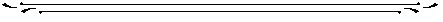 